            ENDURANCE time card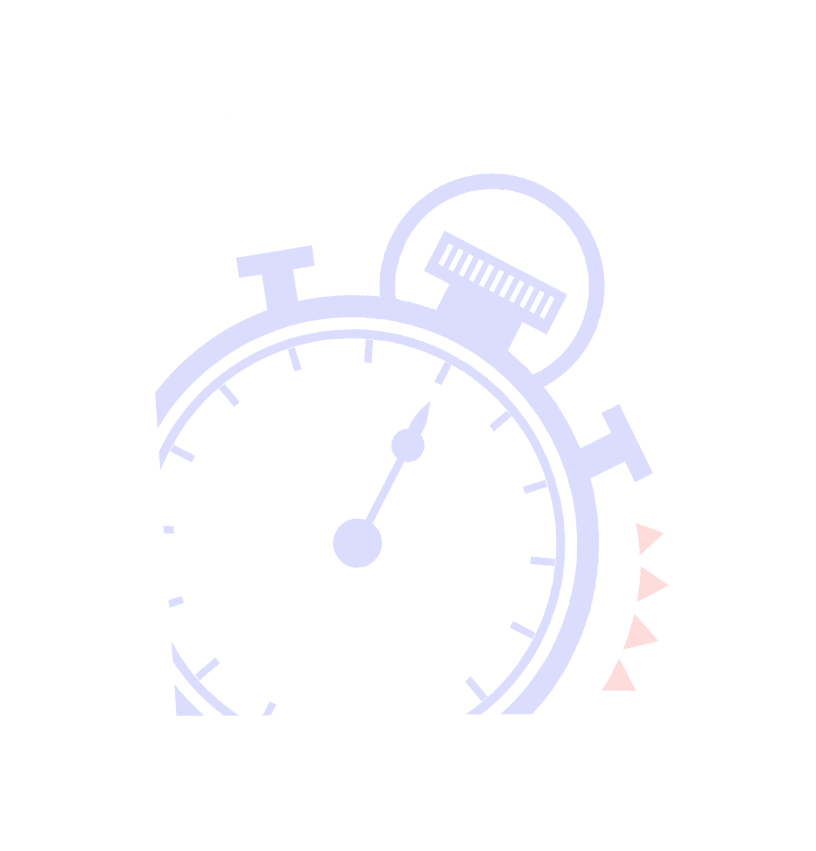 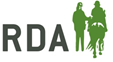 REMEMBER TO SEND YOUR COMPLETED PAPERWORK TO EBAYLISS@RDA.ORG.UK TO HAVE YOUR DISTANCES REGISTERED IN THE LEAGUE. ROSETTES ARE POSTED OUT MONTHLY.ENTRY DETAILSGROUP:RIDE DATE:BIB NUMBER:RIDE VENUE:      DISTANCE:RIDER’S NAME:HORSE NAME: HORSE NAME: HORSE NAME: HORSE NAME: HORSE CHECKPRE-RIDE TIME:HEART RATE:COMMENTS:SIGNATURE:SIGNATURE:SIGNATURE:SIGNATURE:POST-RIDE TIME:HEART RATE:COMMENTS:SIGNATURE:TIME TAKEN:TIME TAKEN:HOLD TIME:COMPLETED:   YES                NO   YES                NOAVERAGE SPEED:AVERAGE SPEED: